Drawing HandoutHow do water and light affect plant growth? Draw a plant in each cup to show which plant will grow tallest.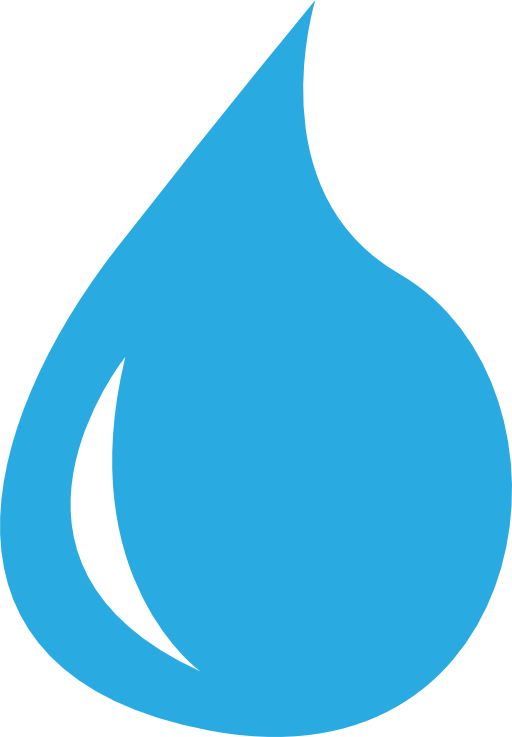 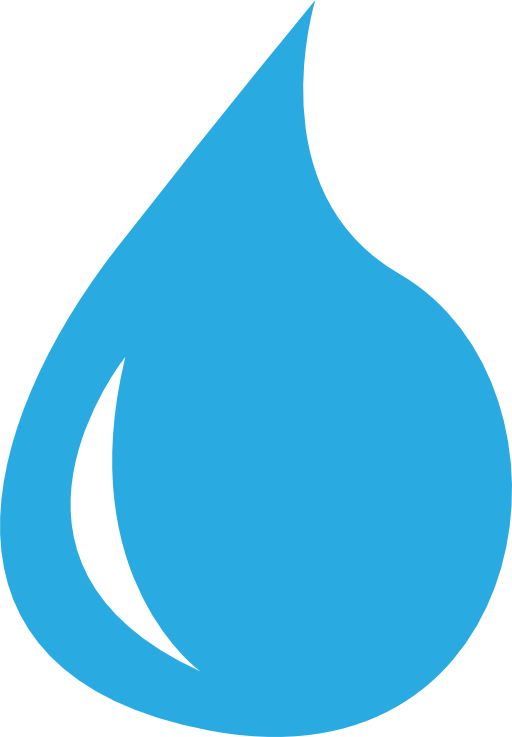 